Об итогах муниципального этапа Всероссийскогоконкурса на лучшую     поделку из вторичного сырья«Наши друзья – Эколята за раздельный сборотходов и повторное использование материалов»           Муниципальный этап Всероссийского конкурса на лучшую     поделку из вторичного сырья «Наши друзья – Эколята за раздельный сбор отходов и повторное использование материалов» проводился среди воспитанников дошкольных, обучающихся общеобразовательных учреждений с 14 апреля по 27 апреля 2022 года в целях повышения уровня экологической культуры детей, привлечения их внимания к проблемам сохранения окружающей среды, воспитания бережного и внимательного отношения к природе, формирования  потребности и навыков  грамотного обращения с твёрдыми коммунальными отходами и раздельного их сбора, развития творческих способностей обучающихся.          На рассмотрение районным оргкомитетом были представлены работы, подготовленные обучающимися из 8 ОУ: детские сады №№8, 9, 11, с.Б.Самовец, п.Подстанция 500 кв, с.Фащёвка, с.Ярлуково, школа с.Двуречки. Работы рассматривались по двум номинациям: «Эколята - Дошколята учатся раздельному сбору отходов» (для дошкольников), «Эколята за раздельный сбор отходов и повторное использование материалов» (для обучающихся 1-4 классов школ).           На основании решения оргкомитета и в соответствии с Положением о проведении муниципального этапа конкурса на лучшую поделку из вторичного сырья П Р И К А З Ы В А Ю:1.  Признать призёрами и победителями муниципального этапа Всероссийского конкурса на лучшую     поделку из вторичного сырья «Наши друзья – Эколята за раздельный сбор отходов и повторное использование материалов», наградить Почётными грамотами отдела образования Грязинского муниципального района за творческий подход, высокое качество предоставленных работ участников от образовательных учреждений в следующем составе: - в номинации «Эколята - Дошколята учатся раздельному сбору отходов»:1 место – Польских Ксения, воспитанница МБДОУ д/с №11 «Рябинка», рук-ль Папина Н.И.,– Пустовалоыва Дарья, воспитанница МБДОУ д/с «Радуга» с.Б.Самовец, рук-ль Жданова Н.С.,– Иванова Милана, воспитанница МБДОУ д/с «Светлячок» с.Ярлуково, рук-ль Хвостова В.И.;2 место – Частухин Павел, воспитанник МБДОУ д/с «Радуга» с.Б.Самовец, рук-ль Селищева О.А.,– Ролдугин Артём, воспитанник МБДОУ д/с п.Подстанция 500 кв, рук-ль Ролдугина И.С.,– Чистозвонова Вероника, воспитанница МБДОУ д/с с.Фащёвка, рук-ль Трубникова О.С.; 3 место – Нижегородова Алёна, воспитанница МАДОУ д/с №8 «Родничок», рук-ль Плешкова Т.М.,– Шальнева Арина, воспитанница МАДОУ д/с №8 «Родничок», рук-ль Шинкоренко И.Г.,– Голубых Михаил, воспитанник МАДОУ д/с №9 «Василёк», рук-ль Бугакова Е.И.,– Шуклова Елена, воспитанница МБДОУ д/с №11 «Рябинка», рук-ль Ли Д.В.- в номинации «Эколята за раздельный сбор отходов и повторное использование материалов»:1, 2 места – не присуждать,3 место – Ланина Ксения, обучающаяся МБОУ ООШ с.Двуречки, рук-ль Чеботарёва М.А.,.             – Лимонтьева Варвара, обучающаяся МБОУ ООШ с.Двуречки, рук-ль Чеботарёва М.А.2. Объявить благодарность за организацию плодотворной работы, направленной на формирование основ экологической культуры обучающихся, и активное участие в муниципальном этапе конкурса «Наши друзья – Эколята за раздельный сбор отходов и повторное использование материалов» руководителям образовательных учреждений:- Фалькович Т.Н., заведующему МАДОУ д/с №8 «Родничок»,- Шкатовой М.А., заведующему МБДОУ д/с №11 «Рябинка».   3. Работы победителей и призёров направить в ГБУ ДО ЦДО «ЭкоМир» Липецкой области для участия в региональном этапе Всероссийского конкурса на лучшую     поделку из вторичного сырья. Начальник отдела образования                                               А.Ю. Васильева 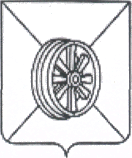 АДМИНИСТРАЦИЯ  ГРЯЗИНСКОГО  МУНИЦИПАЛЬНОГО  РАЙОНАОТДЕЛ      ОБРАЗОВАНИЯП Р И К А З04.05.2022 г.                                         № 308 г.Грязи